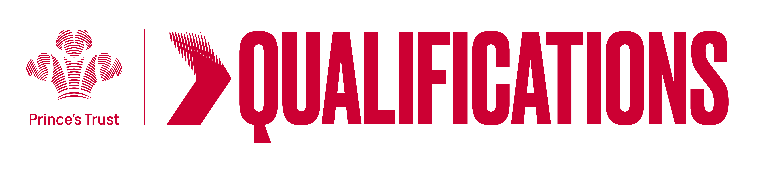 Tracking sheet –	Presentation SkillsThe aim of this unit is to support the learner to develop their understanding of the benefits and different purposes presentations have, as well as develop the skills needed to give a presentation. The unit requires the learner to prepare, deliver and review their own presentation.Entry Level 3Learner name						Centre name			To do this you mustEvidence locationUnderstand the purpose of presentationsUnderstand the purpose of presentationsGive an example of when a presentation may be usedBe able to prepare for a presentationBe able to prepare for a presentationIdentify the features of effective presentationsGive an example of something to avoid when creating a presentationBe able to deliver a presentationBe able to deliver a presentationGive a presentationBe able to review own presentation skillsBe able to review own presentation skillsObtain feedback on your presentationIdentify what went well in your presentationIdentify what you would change next timeAssessor feedbackAssessor feedbackAssessor declaration I confirm that the details above are correct, that the evidence submitted is the learner’s own work and that the learner meets all the requirements for the unit:Assessor declaration I confirm that the details above are correct, that the evidence submitted is the learner’s own work and that the learner meets all the requirements for the unit:Learner Name                                                                  Assessor Name      Learner Signature                                                            Assessor SignatureDate                                                                                  Date        Learner Name                                                                  Assessor Name      Learner Signature                                                            Assessor SignatureDate                                                                                  Date        